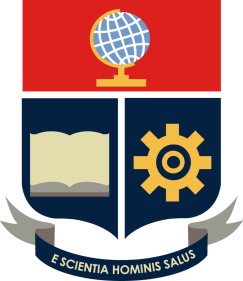 ESCUELA POLITÉCNICA NACIONALFACULTAD DE …/ESCUELA DE FORMACIÓN DE TECNÓLOGOSINFORME ACADÉMICO PARA LAS IES ACREDITADAS O QUE CUENTEN CON EL AVAL DEL CACESCARRERA EN …Fecha de presentación: dd-mm-aaaaTABLA DE CONTENIDOS1.	Información general de la institución	21.1.	Nombre	21.2.	Código	21.3.	Categoría	21.4.	Tipo de financiamiento	21.5.	Siglas	21.6.	Misión	21.7.	Visión	21.8.	Dirección	22.	Información de la carrera	22.1.	Nombre	22.2.	Titulación que otorga	22.3.	Nivel de formación	22.4.	Tipo de formación	22.5.	Modalidad	22.6.	Campo amplio	22.7.	Campo específico	22.8.	Campo detallado	22.9.	Lugar de ejecución	23.	Resumen de carrera	23.1.	Objetivo general	23.2.	Perfil de egreso	23.3.	Líneas de investigación	23.4.	Vinculación con la sociedad	23.5.	Prácticas preprofesionales	24.	Criterios y estándares básicos de calidad del CACES	25.	Conclusión y Recomendación	26.	Firma de responsabilidad	2Información general de la instituciónNombreEscuela Politécnica NacionalCódigo1001Categoría ATipo de financiamientoPúblicaSiglasEPNMisiónVisiónLa Escuela Politécnica Nacional es una universidad pública con estándares internacionales de excelencia, siendo un referente en ciencia, tecnología e innovación. Sus capacidades y esfuerzos están orientados al servicio de la comunidad, contribuyendo al desarrollo cultural, dentro de un marco de principios y valores transcendentales del ser humano.DirecciónSede Matriz Quito, Campus Rubén Orellana, Ladrón de Guevara E11-253, Pichincha-Quito.Información de la carreraNombreTitulación que otorgaNivel de formaciónTipo de formaciónModalidadCampo amplioCampo específicoCampo detalladoLugar de ejecuciónSede Matriz. Región Sierra. Zona de planificación 9. Provincia Pichincha. Cantón Quito. Ciudad Quito.Resumen de carrera Objetivo generalPerfil de egresoLíneas de investigaciónVinculación con la sociedadPrácticas preprofesionalesCriterios y estándares básicos de calidad del CACESCon base en el Informe Técnico de Actualización de los Criterios y Estándares Básicos de Calidad para la Aprobación de Carreras de las Instituciones de Educación Superior, emitido por el Consejo de Aseguramiento de la Calidad de la Educación Superior (CACES), en la Tabla 1 se expone la descripción del cumplimiento de estándares de los criterios básicos de calidad del proyecto de carrera en (nombre_carrera), con titulación de (nombre_título).Tabla 1. Descripción de cumplimiento de estándares y criterios de calidad CACESConclusión y RecomendaciónFirma de responsabilidadNo.CRITERIOSESTÁNDARESDESCRIPCIÓN1PertinenciaEl proyecto académico responde a las necesidades política, económica, social, cultural, ambiental y/o tecnológica de la realidad local, regional o nacional. Contribuye a la resolución de los problemas relacionados con los sectores sociales y productivos del país, que podrán ser atendidos con los graduados de la oferta académica. Para el análisis debe considerarse el grupo poblacional beneficiario y el área de influencia académica.Elaborar una síntesis clara y concisa de la sección 7.1 Pertinencia desarrollada en el documento de diseño curricular, que considere los siguientes elementos:Enfoque a la carrera propuesta.Demanda de estudiantes.Empleabilidad.Aporte de los graduados a la solución de las problemáticas identificadas en el área de influencia académica donde se ejecutará la carrera.2InfraestructuraLa institución garantiza que cuenta con una infraestructura suficiente que permite el normal desarrollo de la oferta académica acorde a los requerimientos de la misma, y que simultáneamente permite alcanzar el perfil de egreso con condiciones de calidad. Para la formación técnico-tecnológica, la IES cuenta en su infraestructura con ambientes de aprendizajes similares a los escenarios reales, o la existencia de convenios interinstitucionales con los sectores de salud y/o productivos pertinentes en el caso de la formación técnico-tecnológica.Elaborar un resumen corto de la sección 7.2 Infraestructura incluida en el documento de diseño curricular, que considere los siguientes elementos:Número de aulas que se utilizarán en la carrera propuesta.Número de talleres / laboratorios que se utilizarán en la carrera propuesta.Bibliotecas: recursos bibliográficos físicos o virtuales. 3ProfesoresLos profesores propuestos para el desarrollo de la carrera cuentan con formación académica, experiencia docente, profesional y/o de investigación afín con el perfil de egreso de la oferta académica. La IES demuestra que los profesores propuestos, con base en su categoría, dedicación y estabilidad, permiten el correcto desarrollo de la oferta académica.Elaborar un resumen corto de la sección 7.3 Profesores incluida en el documento de diseño curricular, que considere los siguientes elementos:Perfil profesional afín con el perfil de egreso.Experiencia docente, profesional o investigación afín con el perfil de egreso.4DocenciaEl currículo propuesto cuenta con modelo educativo, con modalidades de estudio; así como metodologías que permitan aprender de forma colaborativa, y autónoma.Elaborar una síntesis clara y concisa de la sección 7.4 Docencia desarrollada en el documento de diseño curricular, con énfasis en que la carrera propuesta está alineada al Modelo Educativo de la EPN.5Investigación, desarrollo e innovaciónLa institución cuenta con una estructura de investigación, desarrollo e innovación que facilite planificar y desarrollar proyectos de investigación, transferencia de conocimiento, creación y producción artística, alineados a la producción científica indexada, no indexada, o de alto impacto, obras artísticas de relevancia (artes), o soluciones tecnológicas, todo afín al perfil de egreso de la carrera propuesta.Elaborar una síntesis clara y concisa de la sección 7.5 Investigación, desarrollo e innovación desarrollada en el documento de diseño curricular, que considere los siguientes elementos:Carrera propuesta articulada al Plan de Investigación Institucional.Líneas de investigación afines al perfil de egreso.6Vinculación con la sociedadPresenta proyectos de vinculación orientados a la innovación, transferencia y desarrollo de conocimiento, articulados con las prácticas preprofesionales, así como demuestra la existencia de alianzas estratégicas de cooperación interinstitucional que permitan establece vínculos con actores y sectores sociales  relacionados al proyecto académico.Elaborar una síntesis clara y concisa de la sección 7.6 Vinculación con la sociedad desarrollada en el documento de diseño curricular, que considere los siguientes elementos:Carrera propuesta articulada al Plan de Vinculación Institucional.Convenios de vinculación / prácticas preprofesionales con instituciones afines a la carrera propuesta.Nombres y ApellidosCI/PasaporteDenominación del título de tercer nivelDenominación del título de cuarto nivelCargo/FunciónFirmaResponsable de la carrera